СОВЕТ ДЕПУТАТОВ ГОРОДСКОГО ОКРУГА ЭЛЕКТРОСТАЛЬМОСКОВСКОЙ ОБЛАСТИРЕШЕНИЕот 22.08.2018 № 305/48О проведении публичных слушаний по обсуждению проекта решения Совета депутатов городского округа Электросталь Московской области о внесении изменений и дополнений в Устав городского округа Электросталь Московской области	В связи с изменениями и дополнениями, внесенными в Федеральные законы от 06.10.2003 № 131-ФЗ «Об общих принципах организации местного самоуправления в Российской Федерации», от 02.03. 2007 № 25-ФЗ «О муниципальной службе в Российской Федерации», Законы Московской области от 24.07.2007 № 137/2007-ОЗ «О муниципальной службе в Московской области», от 04.06.2013 № 46/2013-ОЗ «О муниципальных выборах в Московской области», принятием Закона Московской области от 17.07.2018 № 124/2018-ОЗ «О старостах сельских населенных пунктов в Московской области», руководствуясь Уставом городского округа Электросталь Московской области, руководствуясь статьей 28 Федерального закона от 06.10.2003 г. № 131-ФЗ «Об общих принципах организации местного самоуправления в Российской Федерации», решением  Совета  депутатов городского округа Электросталь Московской области от 30.03.2016 № 44/8 «Об утверждении состава Комиссии, уполномоченной на организацию и проведение публичных слушаний по обсуждению проектов Устава городского округа  Электросталь Московской области и проектов решений Совета депутатов городского округа Электросталь Московской области о внесении изменений и (или) дополнений в Устав городского округа Электросталь Московской области, и порядка учета предложений граждан по проектам Устава городского округа  Электросталь Московской области и проектам решений Совета депутатов городского округа Электросталь Московской области о внесении изменений и (или) дополнений  в Устав городского округа Электросталь Московской области»,            Совет депутатов городского округа Электросталь Московской области  РЕШИЛ :           1. Провести публичные слушания по обсуждению проекта  решения Совета депутатов городского округа Электросталь Московской области «О внесении  изменений и дополнений в Устав городского округа Электросталь Московской области»  с участием жителей городского округа (прилагается). 2. Назначить проведение публичных слушаний по обсуждению проекта решения Совета депутатов городского округа Электросталь Московской области «О внесении изменений и дополнений  в Устав городского округа Электросталь Московской области»  на  19.09.2018 г. в 16 часов 30 минут в зале заседаний Администрации городского округа Электросталь Московской области по адресу: г. Электросталь ул. Мира, д.5,  2-ой этаж, зал № 215.  3. Комиссии, уполномоченной решением Совета депутатов городского округа Электросталь Московской области от 30.03.2016 № 44/8 на организацию и проведение публичных слушаний по обсуждению проектов  Устава городского округа Электросталь Московской области и проектов решений Совета депутатов городского округа Электросталь Московской области о внесении изменений и (или) дополнений в Устав городского округа Электросталь Московской области:3.1 опубликовать в газете «Официальный вестник» не позднее  31.08.2018  г. :3.1.1 настоящее решение с прилагаемым к нему проектом решения Совета депутатов городского округа Электросталь Московской области «О внесении изменений и дополнений в Устав городского округа Электросталь Московской области»;3.1.2 порядок участия граждан в обсуждении проектов Устава городского  округа Электросталь Московской области и проектов решений Совета депутатов городского округа Электросталь Московской области о внесении изменений и (или) дополнений в Устав городского округа Электросталь Московской области, и порядок учета предложений граждан по указанным проектам, утвержденный решением Совета депутатов городского округа Электросталь Московской области от 30.03.2016 № 44/8;3.2 разместить настоящее решение на официальном сайте городского округа Электросталь Московской области в информационно-телекоммуникационной сети «Интернет»  по адресу:  www. electrostal.ru;3.3 провести публичные слушания по обсуждению проекта решения Совета депутатов городского округа Электросталь Московской области «О внесении изменений и дополнений в Устав городского округа Электросталь Московской области» с участием жителей городского округа в порядке, установленном решением Совета депутатов городского округа Электросталь Московской области;3.4  после завершения публичных слушаний составить заключение об их результатах и направить его в Совет депутатов городского округа Электросталь Московской области;3.5  организовать опубликование заключения о результатах публичных слушаний в газете  «Официальный вестник»  не позднее  19.10.2018  г.         4. Определить  следующую контактную информацию комиссии, уполномоченной на организацию и проведение публичных слушаний по обсуждению проектов Устава городского округа Электросталь Московской области и проектов решений  Совета депутатов городского округа Электросталь Московской области  о внесении изменений и (или) дополнений в Устав городского округа Электросталь Московской области  : 144003 г. Электросталь Московской области, ул. Мира, дом 5,  кабинет  102 , телефон 571-98-30.Глава городского округа						                      В.Я. ПекаревПредседатель Совета депутатов городского округа                                                      		                     В. А. Кузьмин                                                                                                                                                 Проект                       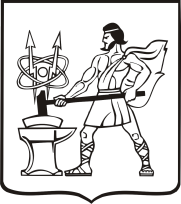 СОВЕТ ДЕПУТАТОВ ГОРОДСКОГО ОКРУГА ЭЛЕКТРОСТАЛЬ                                         МОСКОВСКОЙ   ОБЛАСТИ                                                   Р Е Ш Е Н И ЕОт _________________  № ______     О внесении   изменений и дополнений  в Устав городского округа  Электросталь Московской области         В связи с  изменением федеральных законов от 06.10.2003 № 131-ФЗ «Об общих принципах организации местного самоуправления в Российской Федерации»,                    от 02.03. 2007 № 25-ФЗ «О муниципальной службе в Российской Федерации»,  Законов Московской области от 24.07.2007 № 137/2007-ОЗ «О муниципальной службе в Московской области» и от 04.06.2013 № 46/2013-ОЗ «О муниципальных выборах в Московской области», принятием Закона Московской области от 17.07.2018 № 124/2018-ОЗ «О старостах сельских населенных пунктов в Московской области», руководствуясь Уставом городского округа Электросталь Московской области, учитывая результаты публичных слушаний, проведенных 18.09.2018, Совет депутатов городского округа Электросталь Московской области  РЕШИЛ:       1. Внести в Устав городского округа Электросталь Московской области, принятый решением Совета депутатов города  Электросталь Московской области от 30.06.2005       № 302/48 (в редакции решений Совета депутатов городского округа Электросталь Московской области от 11.09.2006 № 173/18, от 29.06.2007 № 318/31, от 29.11.2007           № 277/38, от 28.11.2008 №393/57,  от 23.07.2009 № 460/67, от 25.11.2009 № 490/72, от 24.09.2010 № 575/88,  от 23.12.2010 № 21/5, от 25.04.2012 № 156/31,  от 25.05.2012            № 163/33, от 27.09.2012 № 195/39, от 06.05.2013 № 262/49, от 24.10.2013 № 296/58, от 30.01.2014 № 327/63, от 29.10.2014 № 387/73, от 08.07.2015  №  460/86, от  29.07.2015         № 462/87, от 27.07.2016 № 76/13, от 30.11.2016 № 118/22, от 21.06.2017 № 181/34, от 15.11.2017 № 221/38)   следующие  изменения и дополнения:         1.1.  В части 1 статьи 6:         1.1.1. Пункт 5 изложить в следующей редакции:         «5) дорожная деятельность в отношении автомобильных дорог местного значения в границах городского округа и обеспечение безопасности дорожного движения на них, включая создание и обеспечение функционирования парковок (парковочных мест), осуществление муниципального контроля за сохранностью автомобильных дорог местного значения в границах городского округа, организация дорожного движения, а также осуществление иных полномочий в области использования автомобильных дорог и осуществления дорожной деятельности в соответствии с законодательством Российской Федерации;»;         1.1.2. Пункт 24 изложить в следующей редакции:         «24) участие в организации деятельности по накоплению (в том числе раздельному накоплению), сбору, транспортированию, обработке, утилизации, обезвреживанию, захоронению твердых коммунальных отходов;»;         1.1.3. Пункт 25 изложить в следующей редакции:           «25) утверждение правил благоустройства территории городского округа, осуществление контроля за их соблюдением, организация благоустройства территории городского округа в соответствии с указанными правилами, а также организация использования, охраны, защиты, воспроизводства городских лесов, лесов особо охраняемых природных территорий, расположенных в границах городского округа;»,           1.1.4. Пункт 26 дополнить словами «, направление уведомления о соответствии указанных в уведомлении о планируемом строительстве параметров объекта индивидуального жилищного строительства или садового дома установленным параметрам и допустимости размещения объекта индивидуального жилищного строительства или садового дома на земельном участке, уведомления о несоответствии указанных в уведомлении о планируемом строительстве параметров объекта индивидуального жилищного строительства или садового дома установленным параметрам и (или) недопустимости размещения объекта индивидуального жилищного строительства или садового дома на земельном участке, уведомления о соответствии или несоответствии построенных или реконструированных объекта индивидуального жилищного строительства или садового дома требованиям законодательства о градостроительной деятельности при строительстве или реконструкции объектов индивидуального жилищного строительства или садовых домов на земельных участках, расположенных на территории городского округа, принятие в соответствии с гражданским законодательством Российской Федерации решения о сносе самовольной постройки, решения о сносе самовольной постройки или ее приведении в соответствие с установленными требованиями, решения об изъятии земельного участка, не используемого по целевому назначению или используемого с нарушением законодательства Российской Федерации, осуществление сноса самовольной постройки или ее приведения в соответствие с установленными требованиями в случаях, предусмотренных Градостроительным кодексом Российской Федерации».1.1.5. Пункт 33  дополнить словом "(волонтерству)"; 1.2.  В части 1 статьи 6.1:1.2.1. Пункт 13 изложить в следующей редакции:          «13) создание условий для организации проведения независимой оценки качества условий оказания услуг организациями в порядке и на условиях, которые установлены федеральными законами, а также применение результатов независимой оценки качества условий оказания услуг организациями при оценке деятельности руководителей подведомственных организаций и осуществление контроля за принятием мер по устранению недостатков, выявленных по результатам независимой оценки качества условий оказания услуг организациями, в соответствии с федеральными законами;».         1.2.2.  Дополнить пунктом 18 следующего содержания:          «18) осуществление мероприятий по защите прав потребителей, предусмотренных Законом Российской Федерации от 7 февраля 1992 года № 2300-1 "О защите прав потребителей».». 1.3. Часть 2 статьи 7 изложить в следующей редакции:           «2. Органы местного самоуправления городского округа вправе принимать решение о привлечении граждан к выполнению  на добровольной основе социально значимых для городского округа работ (в том числе дежурств)  в целях решения вопросов местного значения, предусмотренных пунктами 7.1-9, 10, 11, 20, 25  части 1 статьи 6 настоящего Устава.	К выполнению социально значимых работ могут привлекаться совершеннолетние трудоспособные жители городского округа в свободное от основной работы или учебы время на безвозмездной основе не более чем один раз в три месяца. При этом продолжительность социально значимых работ не может составлять более четырех часов подряд.». 1.4. Дополнить статьей 14.1 следующего содержания:«Статья 14.1.  Сход граждан.1. В соответствии с Федеральным законом от 06.10.2003 № 131-ФЗ "Об общих принципах организации местного самоуправления в Российской Федерации" сход граждан может проводиться в следующих случаях:1) в населенном пункте, входящем в состав городского округа, по вопросу введения и использования средств самообложения граждан на территории данного населенного пункта;2) в сельском населенном пункте по вопросу выдвижения кандидатуры старосты сельского населенного пункта, а также по вопросу досрочного прекращения полномочий старосты сельского населенного пункта.2. В сельском населенном пункте сход граждан также может проводиться в целях выдвижения кандидатур в состав конкурсной комиссии при проведении конкурса на замещение должности муниципальной службы в случаях, предусмотренных законодательством Российской Федерации о муниципальной службе.3. Сход граждан, предусмотренный настоящей статьей, правомочен при участии в нем более половины обладающих избирательным правом жителей населенного пункта. Решение такого схода граждан считается принятым, если за него проголосовало более половины участников схода граждан.1.5. Дополнить статьей 16.1 следующего содержания:«Статья 16.1. Староста сельского населенного пункта.1. Для организации взаимодействия органов местного самоуправления городского округа  и жителей сельского населенного пункта при решении вопросов местного значения в сельском населенном пункте, расположенном в городском округе, может назначаться староста сельского населенного пункта.2. Староста сельского населенного пункта назначается Советом депутатов городского округа по представлению схода граждан сельского населенного пункта из числа лиц, проживающих на территории данного сельского населенного пункта и обладающих активным избирательным правом.3. Староста сельского населенного пункта не является лицом, замещающим государственную должность, должность государственной гражданской службы, муниципальную должность или должность муниципальной службы, не может состоять в трудовых отношениях и иных непосредственно связанных с ними отношениях с органами местного самоуправления.4. Старостой сельского населенного пункта не может быть назначено лицо:1) замещающее государственную должность, должность государственной гражданской службы, муниципальную должность или должность муниципальной службы;2) признанное судом недееспособным или ограниченно дееспособным;3) имеющее непогашенную или неснятую судимость.5. Срок полномочий старосты сельского населенного пункта составляет два года.6. Полномочия старосты сельского населенного пункта прекращаются досрочно по решению Совета депутатов городского округа по представлению схода граждан сельского населенного пункта, а также в случае :1) смерти;2) отставки по собственному желанию;3) признания судом недееспособным или ограниченно дееспособным;4) признания судом безвестно отсутствующим или объявления умершим;5) вступления в отношении его в законную силу обвинительного приговора суда;6) выезда за пределы Российской Федерации на постоянное место жительства;7) прекращения гражданства Российской Федерации, прекращения гражданства иностранного государства - участника международного договора Российской Федерации, в соответствии с которым иностранный гражданин имеет право быть избранным в органы местного самоуправления, приобретения им гражданства иностранного государства либо получения им вида на жительство или иного документа, подтверждающего право на постоянное проживание гражданина Российской Федерации на территории иностранного государства, не являющегося участником международного договора Российской Федерации, в соответствии с которым гражданин Российской Федерации, имеющий гражданство иностранного государства, имеет право быть избранным в органы местного самоуправления.6. Староста сельского населенного пункта для решения возложенных на него задач:1) взаимодействует с органами местного самоуправления, муниципальными предприятиями и учреждениями и иными организациями по вопросам решения вопросов местного значения в сельском населенном пункте;2) взаимодействует с населением, в том числе посредством участия в сходах, собраниях, конференциях граждан, направляет по результатам таких мероприятий обращения и предложения, в том числе оформленные в виде проектов муниципальных правовых актов, подлежащие обязательному рассмотрению органами местного самоуправления;3) информирует жителей сельского населенного пункта по вопросам организации и осуществления местного самоуправления, а также содействует в доведении до их сведения иной информации, полученной от органов местного самоуправления;4) содействует органам местного самоуправления в организации и проведении публичных слушаний и общественных обсуждений, обнародовании их результатов в сельском населенном пункте;5) оказывает организационную и информационную помощь жителям соответствующего сельского населенного пункта по вопросам обращения в органы государственной власти, органы местного самоуправления;6) проводит личный прием жителей сельского населенного пункта, направляет по их результатам обращения и предложения в органы государственной власти, органы местного самоуправления;         7) осуществляет иные полномочия и права, предусмотренные настоящим Уставом и (или) решением Совета депутатов городского округа в соответствии с законом Московской области.».         1.6. Статью 18 изложить в следующей редакции:          «Статья 18. Публичные слушания, общественные обсуждения.1. Для обсуждения проектов муниципальных правовых актов по вопросам местного значения с участием жителей городского округа Советом депутатов городского округа, Главой городского округа могут проводиться публичные слушания.2. Публичные слушания проводятся по инициативе населения, Совета депутатов городского округа или Главы городского округа. Публичные слушания, проводимые по инициативе населения или Совета депутатов городского округа, назначаются Советом депутатов городского округа, а по инициативе Главы городского округа  – Главой городского округа.3. На публичные слушания должны выноситься:1) проект Устава городского округа, а также проект решения Совета депутатов городского округа о внесении изменений и дополнений в данный Устав, кроме случаев, когда в Устав городского округа вносятся изменения в форме точного воспроизведения положений Конституции Российской Федерации, федеральных законов, Устава Московской области или законов Московской области  в целях приведения данного Устава в соответствие с этими нормативными правовыми актами;2) проект местного бюджета и отчет о его исполнении;3) проект стратегии социально-экономического развития городского округа;4) вопросы о преобразовании муниципального образования, за исключением случаев, если в соответствии со статьей 13 Федерального закона «Об общих принципах организации местного самоуправления в Российской Федерации»  для преобразования муниципального образования требуется получение согласия населения муниципального образования, выраженного путем голосования либо на сходах граждан.         4. Порядок организации и проведения публичных слушаний по проектам и вопросам, указанным в части 3 настоящей статьи, определяется решением Совета депутатов городского округа и должен предусматривать заблаговременное оповещение жителей городского округа о времени и месте проведения публичных слушаний, заблаговременное ознакомление с проектом муниципального правового акта, другие меры, обеспечивающие участие в публичных слушаниях жителей муниципального образования, опубликование (обнародование) результатов публичных слушаний, включая мотивированное обоснование принятых решений.          5. По проектам генеральных планов, проектам правил землепользования и застройки, проектам планировки территории, проектам межевания территории, проектам правил благоустройства территорий, проектам, предусматривающим внесение изменений в один из указанных утвержденных документов, проектам решений о предоставлении разрешения на условно разрешенный вид использования земельного участка или объекта капитального строительства, проектам решений о предоставлении разрешения на отклонение от предельных параметров разрешенного строительства, реконструкции объектов капитального строительства, вопросам изменения одного вида разрешенного использования земельных участков и объектов капитального строительства на другой вид такого использования при отсутствии утвержденных правил землепользования и застройки проводятся общественные обсуждения или публичные слушания, порядок организации и проведения которых определяется Уставом городского округа и (или) решением Совета депутатов городского округа с учетом положений законодательства о градостроительной деятельности.».         1.7. Часть 2 статьи 24 дополнить пунктом «л» следующего содержания:          «л) утверждение правил благоустройства территории муниципального образования.».1.8. Пункт 2 части 6 статьи 27 изложить в следующей редакции:            «2) заниматься предпринимательской деятельностью лично или через доверенных лиц, участвовать в управлении коммерческой организацией или в управлении некоммерческой организацией (за исключением участия в управлении совета муниципальных образований субъекта Российской Федерации, иных объединений муниципальных образований, политической партией, участия в съезде (конференции) или общем собрании иной общественной организации, жилищного, жилищно-строительного, гаражного кооперативов, товарищества собственников недвижимости), кроме участия на безвозмездной основе в деятельности коллегиального органа организации на основании акта Президента Российской Федерации или Правительства Российской Федерации; представления на безвозмездной основе интересов муниципального образования в органах управления и ревизионной комиссии организации, учредителем (акционером, участником) которой является муниципальное образование, в соответствии с муниципальными правовыми актами, определяющими порядок осуществления от имени муниципального образования полномочий учредителя организации или управления находящимися в муниципальной собственности акциями (долями участия в уставном капитале); иных случаев, предусмотренных федеральными законами;».         1.9.  Пункт 2 части 12 статьи 28 изложить в следующей редакции:          «2) заниматься предпринимательской деятельностью лично или через доверенных лиц, участвовать в управлении коммерческой организацией или в управлении некоммерческой организацией (за исключением участия в управлении совета муниципальных образований субъекта Российской Федерации, иных объединений муниципальных образований, политической партией, участия в съезде (конференции) или общем собрании иной общественной организации, жилищного, жилищно-строительного, гаражного кооперативов, товарищества собственников недвижимости), кроме участия на безвозмездной основе в деятельности коллегиального органа организации на основании акта Президента Российской Федерации или Правительства Российской Федерации; представления на безвозмездной основе интересов муниципального образования в органах управления и ревизионной комиссии организации, учредителем (акционером, участником) которой является муниципальное образование, в соответствии с муниципальными правовыми актами, определяющими порядок осуществления от имени муниципального образования полномочий учредителя организации или управления находящимися в муниципальной собственности акциями (долями участия в уставном капитале); иных случаев, предусмотренных федеральными законами;».1.10. Часть 7 статьи 29  изложить в следующей редакции:           «7. В случае, если Глава городского округа, полномочия которого прекращены досрочно на основании правового акта Губернатора Московской области об отрешении от должности Главы городского округа либо на основании решения Совета депутатов городского округа об удалении Главы городского округа в отставку, обжалует данные правовой акт или решение в судебном порядке, Совет депутатов городского округа не вправе принимать решение об избрании Главы городского округа, избираемого Советом депутатов городского округа из числа кандидатов, представленных конкурсной комиссией по результатам конкурса, до вступления решения суда в законную силу.».1.11. Части 6-8  статьи 33 изложить в следующей редакции: «6. Срок приема предложений по новому составу избирательной комиссии городского округа составляет 30 дней, начинается со дня публикации в средствах массовой информации сообщения о приеме предложений по кандидатурам в состав избирательной комиссии, но не позднее чем за 65 дней до истечения срока полномочий избирательной комиссии городского округа предыдущего состава, при этом предложения по составу избирательной комиссии городского округа принимаются до 18 часов последнего дня данного периода. Документы, поступившие до начала либо после окончания периода, в который принимаются предложения по составу избирательной комиссии городского округа, рассмотрению не подлежат.7. Избирательная комиссия городского округа формируется в количестве двенадцати членов с правом решающего голоса.8. Срок полномочий избирательной комиссии городского округа составляет пять лет. Если срок полномочий избирательной комиссии городского округа истекает в период избирательной кампании, в которой участвует данная комиссия, срок ее полномочий продлевается до окончания этой избирательной кампании. Срок приема предложений по новому составу избирательной комиссии городского округа составляет 30 дней и должен начинаться не ранее дня официального опубликования результатов выборов и оканчиваться не позднее чем через 60 дней со дня официального опубликования результатов выборов. Сформированная в новом составе избирательная комиссия городского округа собирается на свое первое заседание в десятидневный срок после дня окончания избирательной кампании. Данное положение не применяется при проведении повторных и дополнительных выборов депутатов Совета депутатов, других должностных лиц местного самоуправления.».1.12.  Часть 13 статьи 35 изложить в следующей редакции: «13. Типовые квалификационные требования к стажу муниципальной службы или стажу работы по специальности, направлению подготовки определяются по группам должностей:1) высшие должности муниципальной службы - не менее четырех лет стажа муниципальной службы или стажа работы по специальности, направлению подготовки;2) главные должности муниципальной службы - не менее двух лет стажа муниципальной службы или стажа работы по специальности, направлению подготовки, а для лиц, имеющих дипломы специалиста или магистра с отличием, в течение трех лет со дня выдачи диплома - не менее одного года стажа муниципальной службы или стажа работы по специальности, направлению подготовки;3) ведущие, старшие и младшие должности муниципальной службы - без предъявления требований к стажу.».        1.13. Пункт 1 части 5 статьи 37 изложить в следующей редакции:         «1) заниматься предпринимательской деятельностью лично или через доверенных лиц, участвовать в управлении коммерческой организацией или в управлении некоммерческой организацией (за исключением участия в управлении политической партией; участия в съезде (конференции) или общем собрании иной общественной организации, жилищного, жилищно-строительного, гаражного кооперативов, товарищества собственников недвижимости; участия на безвозмездной основе в управлении указанными некоммерческими организациями (кроме политической партии) в качестве единоличного исполнительного органа или вхождения в состав их коллегиальных органов управления с разрешения представителя нанимателя (работодателя), которое получено в порядке, установленном муниципальным правовым актом), кроме представления на безвозмездной основе интересов муниципального образования в органах управления и ревизионной комиссии организации, учредителем (акционером, участником) которой является муниципальное образование, в соответствии с муниципальными правовыми актами, определяющими порядок осуществления от имени муниципального образования полномочий учредителя организации или управления находящимися в муниципальной собственности акциями (долями участия в уставном капитале); иных случаев, предусмотренных федеральными законами;»;        1.14. Абзац третий части 13 статьи 37 дополнить подпунктом 2.1 следующего содержания:         «2.1) доклада подразделения кадровой службы соответствующего муниципального органа по профилактике коррупционных и иных правонарушений о совершении коррупционного правонарушения, в котором излагаются фактические обстоятельства его совершения, и письменного объяснения муниципального служащего только с его согласия и при условии признания им факта совершения коррупционного правонарушения (за исключением применения взыскания в виде увольнения в связи с утратой доверия);».1.15. Дополнить статьей 39.1 следующего содержания: «Статья 39.1. Содержание правил благоустройства территории муниципального образования. 1. Правила благоустройства территории муниципального образования утверждаются Советом депутатов городского округа.2. Правила благоустройства территории муниципального образования могут регулировать вопросы:1) содержания территорий общего пользования и порядка пользования такими территориями;2) внешнего вида фасадов и ограждающих конструкций зданий, строений, сооружений;3) проектирования, размещения, содержания и восстановления элементов благоустройства, в том числе после проведения земляных работ;4) организации освещения территории муниципального образования, включая архитектурную подсветку зданий, строений, сооружений;5) организации озеленения территории муниципального образования, включая порядок создания, содержания, восстановления и охраны расположенных в границах населенных пунктов газонов, цветников и иных территорий, занятых травянистыми растениями;6) размещения информации на территории муниципального образования, в том числе установки указателей с наименованиями улиц и номерами домов, вывесок;7) размещения и содержания детских и спортивных площадок, площадок для выгула животных, парковок (парковочных мест), малых архитектурных форм;8) организации пешеходных коммуникаций, в том числе тротуаров, аллей, дорожек, тропинок;9) обустройства территории муниципального образования в целях обеспечения беспрепятственного передвижения по указанной территории инвалидов и других маломобильных групп населения;10) уборки территории муниципального образования, в том числе в зимний период;11) организации стоков ливневых вод;12) порядка проведения земляных работ;13) участия, в том числе финансового, собственников и (или) иных законных владельцев зданий, строений, сооружений, земельных участков (за исключением собственников и (или) иных законных владельцев помещений в многоквартирных домах, земельные участки под которыми не образованы или образованы по границам таких домов) в содержании прилегающих территорий;14) определения границ прилегающих территорий в соответствии с порядком, установленным законом Московской области;15) праздничного оформления территории муниципального образования;16) порядка участия граждан и организаций в реализации мероприятий по благоустройству территории муниципального образования;17) осуществления контроля за соблюдением правил благоустройства территории муниципального образования.».1.16. Часть 2 статьи 44 изложить в следующей редакции :          «2. Официальным опубликованием муниципального правового акта или соглашения, заключенного между органами местного самоуправления, считается первая публикация его полного текста в газете «Официальный вестник» или  размещение на официальном сайте городского округа по адресу :  www.electrostal.ru   в информационно - телекоммуникационной  сети  «Интернет».            В случае опубликования (размещения) полного текста муниципального правового акта на официальном сайте городского округа по адресу :  www.electrostal.ru   в информационно - телекоммуникационной  сети  «Интернет», объемные графические и табличные приложения к нему в печатном издании могут не приводиться.            Если текст муниципального нормативного правового акта публикуется частями, то днем его официального опубликования является день публикации последней части муниципального нормативного правового акта.           Официальным опубликованием Устава городского округа, решения Совета депутатов городского округа о внесении изменений и (или) дополнений в Устав городского округа считается первая публикации его полного текста в газете «Официальный вестник», или размещение его на официальном портале Министерства юстиции Российской Федерации «Нормативные правовые акты в Российской Федерации» (http://pravo-minjust.ru, http://право-минюст.рф, регистрация в качестве сетевого издания от 05.03.2018 Эл № ФС77-72471),  или размещение на официальном сайте городского округа по адресу : www.electrostal.ru  в информационно - телекоммуникационной  сети  «Интернет».».          1.17. В части 12 статьи 47  слово  «закрытых»  заменить словом  «непубличных».           1.18. Часть 12 статьи 58 изложить в следующей редакции:          «12. Информация о плановых и внеплановых проверках деятельности органов местного самоуправления и должностных лиц местного самоуправления, об их результатах и о принятых мерах по пресечению и (или) устранению последствий выявленных нарушений подлежит внесению в единый реестр проверок в соответствии с правилами формирования и ведения единого реестра проверок, утвержденными Правительством Российской Федерации.».          2. Направить настоящее решение в Управление Министерства юстиции Российской Федерации по Московской области  для проверки соответствия Устава городского округа Электросталь Московской области Конституции Российской Федерации, федеральным законам, уставу и законам Московской области, проведения антикоррупционной экспертизы и осуществления государственной регистрации изменений и дополнений в Устав городского округа Электросталь Московской области.         3. После государственной регистрации изменений и дополнений, внесенных в Устав городского округа Электросталь Московской области, опубликовать настоящее решение в газете «Официальный вестник», и разместить его на официальном сайте городского округа Электросталь Московской области в информационно-телекоммуникационной сети «Интернет»  по адресу:  www. electrostal.ru.         4. Источником финансирования  опубликования настоящего решения принять денежные средства бюджета городского округа по подразделу  0113 «Другие общегосударственные вопросы» раздела 0100 «Общегосударственные вопросы».5. Установить, что настоящее решение вступает в силу после его государственной регистрации в Управлении Министерства юстиции Российской Федерации по Московской области со дня его официального опубликования, за исключением подпункта 1.1.1 пункта 1.1 настоящего решения, вступающего в силу с 30.12.2018, и подпункта 1.1.2 пункта 1.1, пунктов 1.8, 1.9, 1.13  настоящего решения,  вступающих в силу с 01.01.2019. Глава городского округа                                                                                         В.Я. ПекаревПредседатель Совета депутатовгородского округа								              В.А. Кузьмин